Publicado en Zaragoza el 21/09/2023 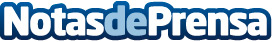 Infocopy será el proveedor oficial de servicios de impresión en el Campeonato del Mundo de Superbikes 2023 en MotorlandCon su amplia experiencia en el sector, Infocopy se encargará de cubrir todas las necesidades de impresión que el evento requieraDatos de contacto:Diego LaurentiGerente de Infocopy976 403 000Nota de prensa publicada en: https://www.notasdeprensa.es/infocopy-sera-el-proveedor-oficial-de Categorias: Motociclismo Marketing Hardware Aragón Software http://www.notasdeprensa.es